Resoluciones #260 - #266Resoluciones #260 - #266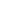 